Lernjob: Sao Paulo – a city of contrastsStand: 23.01.2023KompetenzerwartungenGeographie 8, LB 1, KE 2Die Schülerinnen und Schüler ...erläutern an je einem Beispiel aus Nord- und Südamerika den Verlauf der Besiedlung von Räumen unter Einbeziehung der Urbevölkerung sowie europäischer Einflüsse. Dabei erklären sie die damit verbundenen politischen und kulturellen Auswirkungen (z. B. Sprachen, Stadtstrukturen).Hinweise zum UnterrichtDiese Aufgabe ist als Lernjob konzipiert. Das typische Format eines Lernjobs ist eine DIN A3 Seite zu A4 gefaltet.Ein Lernjob ist immer nach demselben Schema aufgebaut. Vorderseite: Eyecatcher, der soll Neugierde wecken: Rätsel, Geschichte, Bild, …Fach und Kompetenzerwartungen Innenseiten: Informationen und unterschiedliche Aufgabenformate zur Erarbeitung eines neuen Themas In den Randspalten: zusätzliche Informationen, die über Themengebiet hinausgehen: Diagramme, Hintergrundinformationen, Bearbeitungshilfen, …Rückseite: Einsatz zur Rekonstruktion, Reflexion oder Zusammenfassung, Feedbackleiste Ein Lernjob kann in Einzel - oder Partnerarbeit gelöst werden.Aufgabe 1: Sao Paulo – a city of contrasts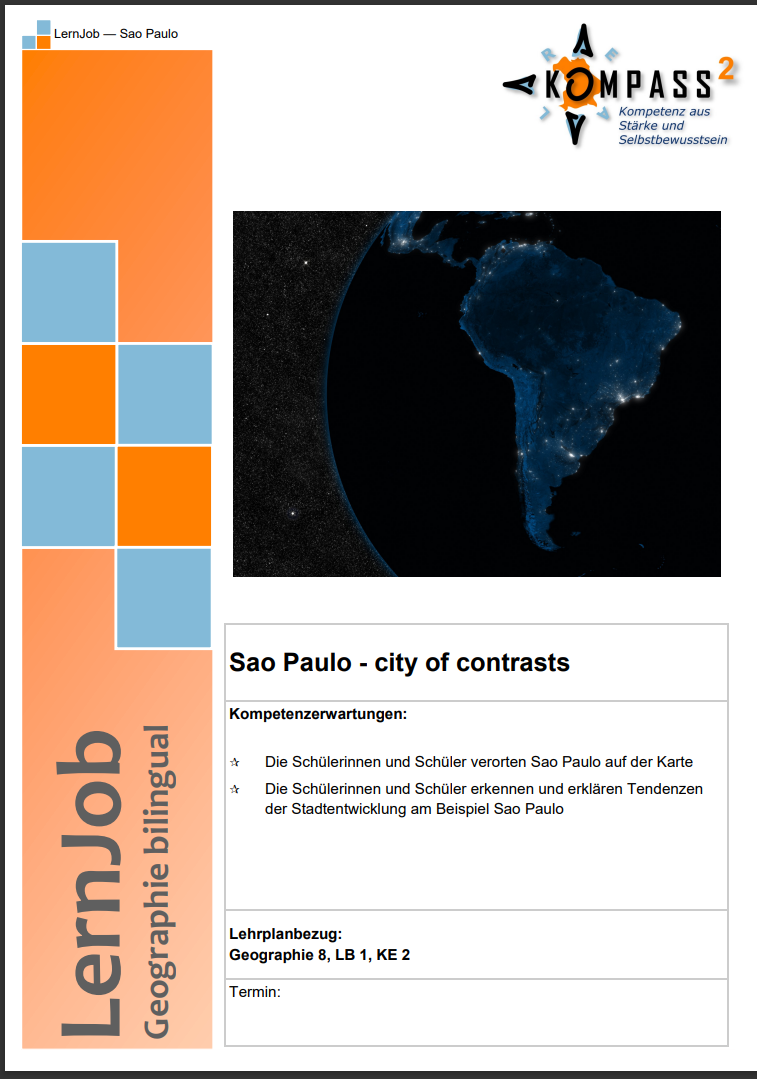 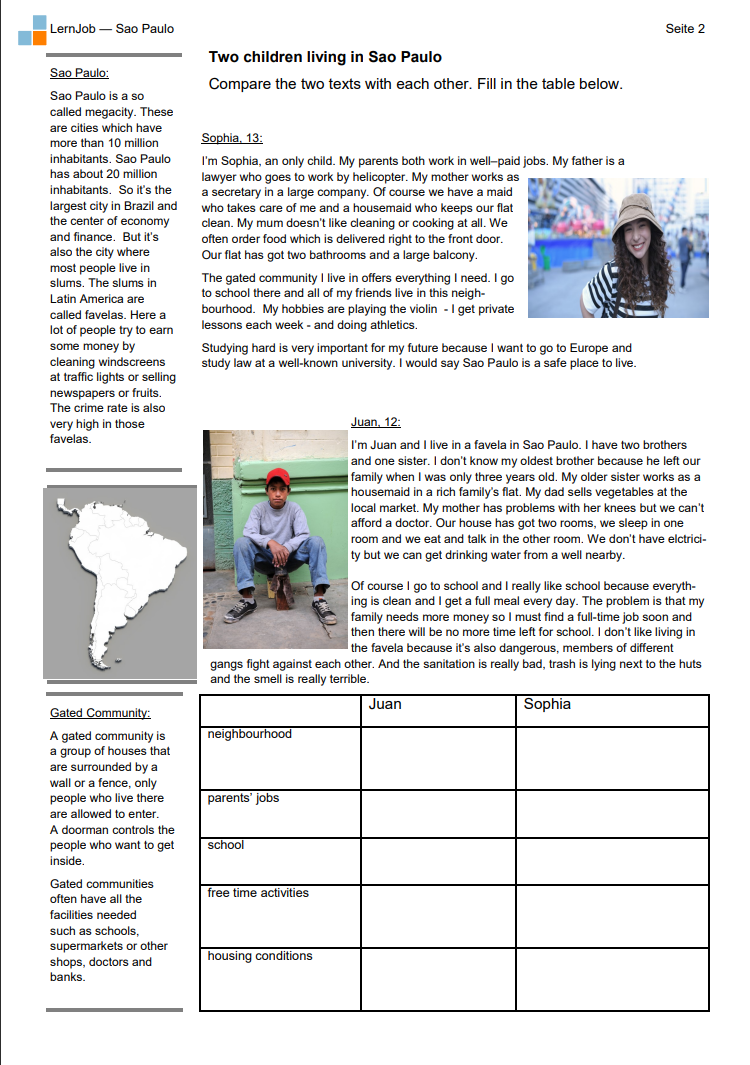 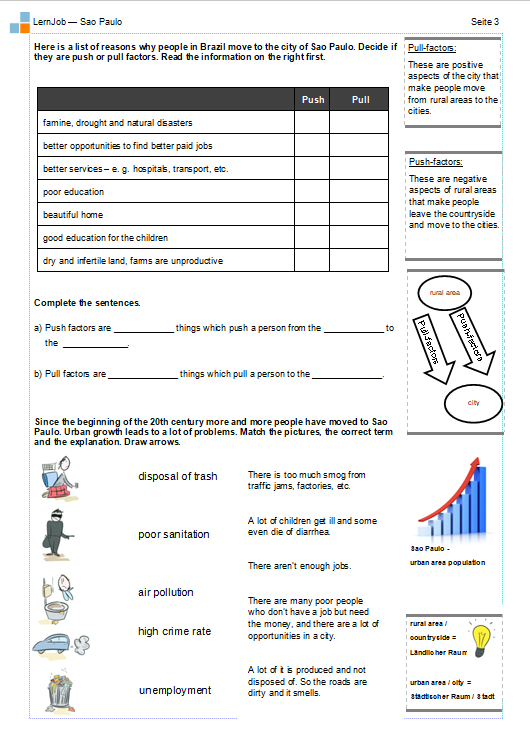 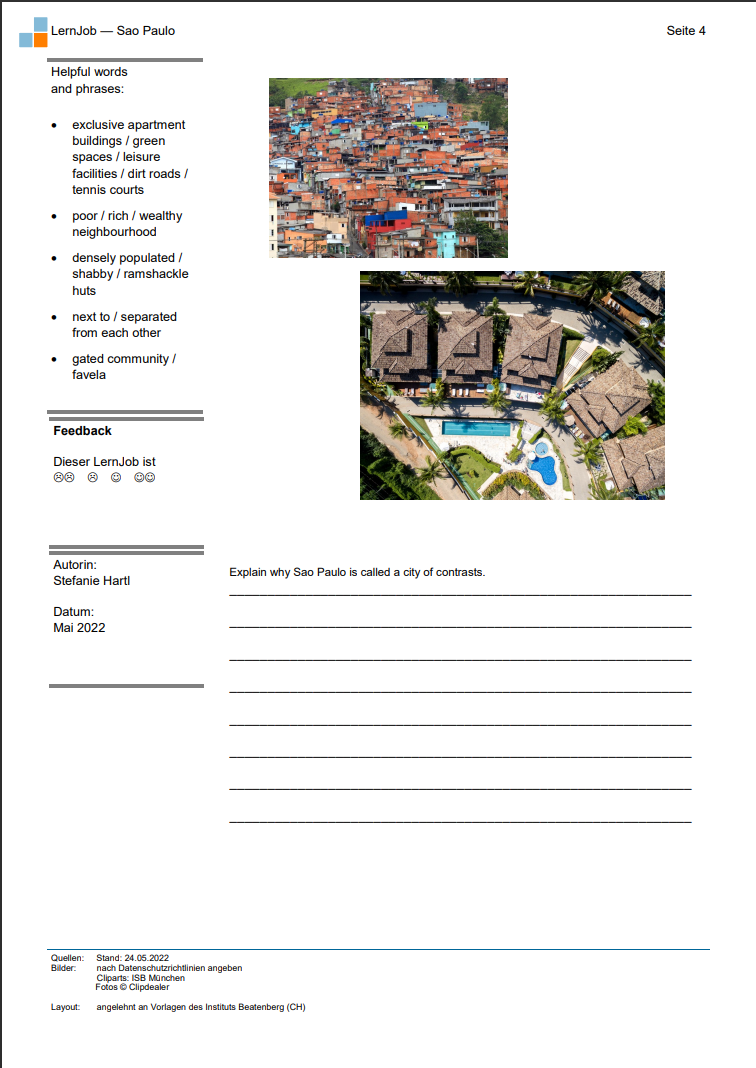 Quellen- und LiteraturangabenISB © ClipDealerJahrgangsstufe8Fach/FächerGeographie / bilingualer ZugÜbergreifende Bildungs- und ErziehungszieleBildung für Nachhaltige EntwicklungInterkulturelles LernenMedienbildung / Digitale BildungZeitrahmen 45 MinutenBenötigtes MaterialAtlas